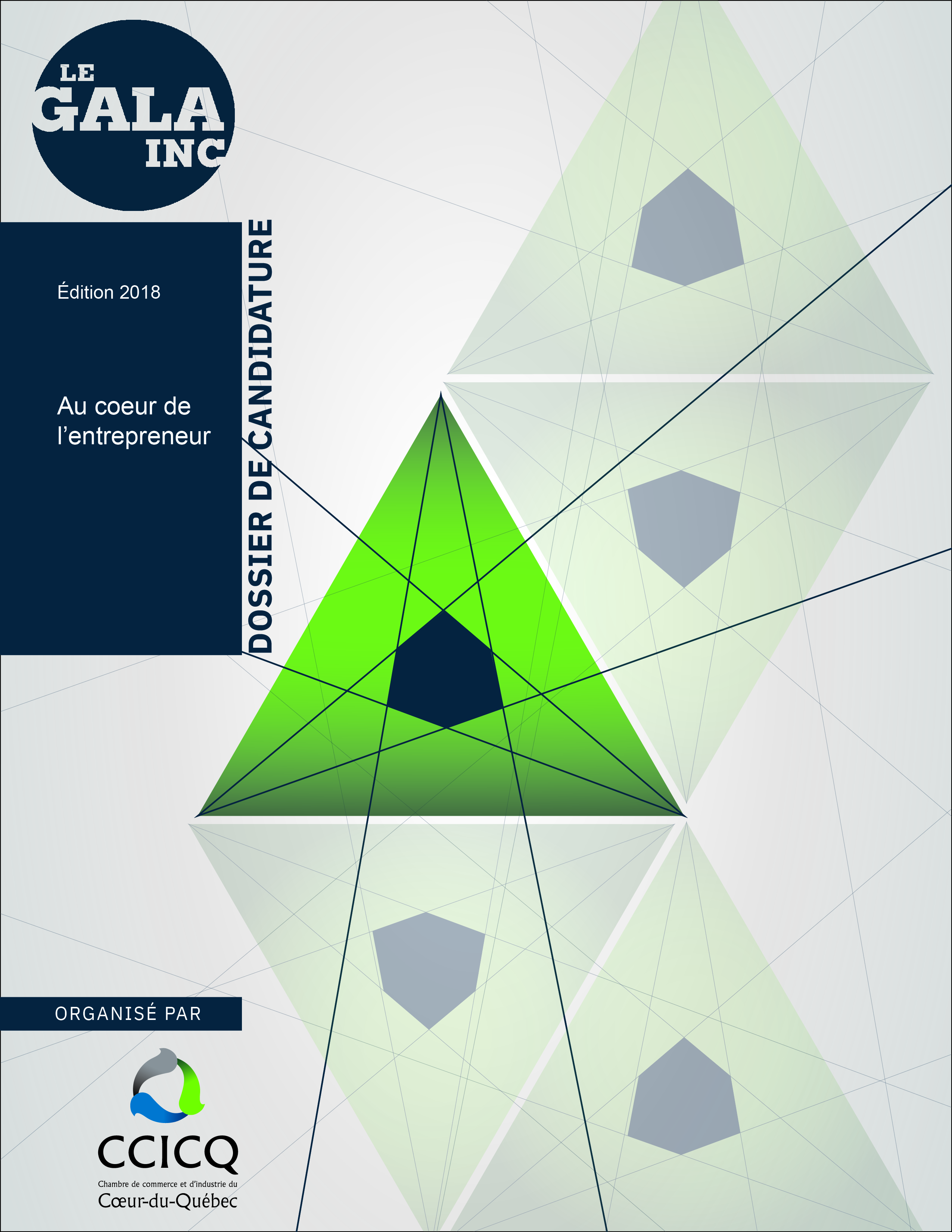 La catégorie « Entreprise commerciale et de restauration » s’adresse aux entreprises ayant un minimum de 3 ans d’existence. L'entreprise doit s'être distinguée par une réalisation exceptionnelle au cours de la dernière année, sur au moins un des facteurs suivants: l'investissement, le maintien ou la création d'emploi, la formation, le caractère novateur ou la qualité des produits vendus, l’aménagement du point de vente, la mise en marché et l’effort marketing, la qualité de vie au travail, la qualité du service, l'implication dans le milieu, la croissance de l’entreprise.L’entreprise commerciale et de restauration démontre une sensibilité au développement durable, à la gestion efficace des matières résiduelles ainsi qu’à la réussite éducative. L’entreprise présente une bonne santé financière pour son secteur d’activités ainsi qu’une vision de développement pour les trois à cinq prochaines années.Est éligible : une entreprise de vente au détail avec point de vente ou de restauration située sur le territoire Nicolet-Bécancour-Yamaska et ses environs immédiats. Pour soumettre votre candidature :Faire parvenir votre document de candidature dûment rempli en version virtuelle par courriel à l’adresse suivante : gala@ccicq.ca ouFaire parvenir votre document de candidature dûment rempli en version virtuelle sur clef USB :Chambre de commerce et d’industrie du Cœur-du-QuébecÀ l'attention du Comité Jury du Gala inc. 2016	17905, boul. des Acadiens | Bécancour (Québec) G9H 1M4Pour toute information supplémentaire ou pour de l’aide à remplir votre dossier de candidature, vous êtes invité à nous joindre au : 819 294-6010PARTIE IRENSEIGNEMENTS SUR L’ENTREPRISEPARTIE IIINFORMATION ADAPTÉE À CHACUNE DES CATÉGORIESLes informations financières des trois derniers exercices complétés.Je confirme que les informations ci-dessus sont exactes et sans bonification quelconque.PARTIE IIIINFORMATION SPÉCIFIQUE À LA CATÉGORIE ENTREPRISES COMMERCIALE ET RESTAURATION5 à 15 lignes pour chacune des questions (en police Arial, taille 11)Présentez-nous une brève description des activités de votre entreprise en 2017 :Expliquez brièvement l'évolution de votre entreprise depuis trois (3) ans :Commentez l’atteinte de vos résultats (ventes, profitabilité, etc.) :Expliquez brièvement la stratégie de formation et de développement des compétences de l’ensemble des ressources humaines (vos employés et vous) dans votre entreprise : Comment votre (vos) service(s) se positionne(nt)-t-il(s) par rapport à votre concurrence ? Décrivez votre culture d’entreprise, votre vision et vos ambitions pour les prochaines années :Selon vous, pourquoi votre entreprise se mériterait-elle cette reconnaissance?PARTIE IVDÉCLARATION DU CANDIDATJe déclare avoir lu les conditions de participation au concours et j’atteste que les renseignements fournis sont complets et exacts. Je m’engage à respecter toutes les règles du concours et la décision des membres du jury.Je déclare être en règle et conforme aux lois et aux règlements régissant mon secteur d’activité et n’avoir été trouvé coupable d’aucune infraction relative à ces lois et règlements au cours des cinq (5) dernières années.Je déclare également et garantis que les documents fournis en annexe sont libres de tous droits et que la Chambre de commerce et d’industrie du Cœur-du-Québec peut les utiliser sans frais et sans réserve à des fins promotionnelles.J’autorise également la Chambre de commerce et d’industrie du Cœur-du-Québec à publier les coordonnées de mon entreprise à des fins promotionnelles.Nom et prénom (EN MAJUSCULE) et fonction de travailNom de l’entreprise (EN MAJUSCULE)			____________________________________        ________________                            Signature				                           DatePARTIE VINFORMATIONS À RETENIRPrière d'inscrire la mention « DOSSIER CONFIDENTIEL » sur votre enveloppe si vous postulez avec clef USB.Veuillez nous faire parvenir votre dossier de candidature au plus tard le 30 mars, à 12 h (midi). Nous nous réservons le droit de refuser toute candidature soumise dépassée ce délai.Annexes obligatoires : Logo en couleur et en noir et blanc de votre entreprise (format vectoriel .AI de préférence ou format JPEG, haute résolution)Référence bancaire signée par un représentant de votre institution financière.PARTIE VICONFIDENTIALITÉ DU JURYLes candidatures sont soumises à un jury indépendant. Celui-ci étudie en toute confidentialité les dossiers de présentation des entreprises ou organismes et détermine les finalistes et lauréats dans chacune des catégories, excluant les prix nommés.L’organisation du Gala Inc. détruira tous les dossiers après l’événement.
PARTIE VIIMODE DE COMMUNICATIONDe quelle façon avez-vous entendu parler du  Gala inc. ?PARTIE VIIIRÉFÉRENCES BANCAIRESJe, ___________________, _____________________suis en mesure¸                  (nom)	                         (fonction)de confirmer que _______________________ détient un compte                                     (entreprise)d’opérations à _________________________.                          (institution financière)Je confirme aussi que : (dans l’affirmative, veuillez cocher les cases)☐ le compte est opéré normalement☐ aucun chèque sans provisions n’est inscrit au dossier☐ les emprunts contractés sont remboursés☐ les derniers états financiers au dossier témoignent d’une bonne santé financière





____________________________________        ________________                            Signature				                           DateNom de l’entreprise Nom de l’entreprise Nom de l’entreprise Nom du (des) propriétaire(s) Nom du (des) propriétaire(s) Nom du (des) propriétaire(s) Adresse Adresse Adresse Code postal Code postal Code postal Courriel Courriel Courriel Site Internet Site Internet Site Internet Téléphone Télécopieur Date de constitution légale de l’entreprise   Date de constitution légale de l’entreprise   Date de constitution légale de l’entreprise   Numéro d’entreprise du Québec (NEQ) Numéro d’entreprise du Québec (NEQ) Numéro d’entreprise du Québec (NEQ) Nombre d’employés au 1er octobre 2016 Nombre d’employés au 1er octobre 2016 Nombre d’employés au 1er octobre 2017             Nombre d’employés au 1er octobre 2017             Exercice financier terminé le :Exercice financier terminé le :Exercice financier terminé le :Exercice financier terminé le :Année 1Année 2Année 3Nombre d'employés temps plein :Nombre d'employés temps partiel :Masse salariale :Croissance du chiffre d'affaires (%) :Profit net (en % des ventes) :Nom en lettres moulées Titre Signature autoriséesDate Journaux lequel :	Radio  laquelle : Envoi courriel Site internet de la CCICQMarketing directRéférence« J’ai déjà assisté au Gala Inc. » 	 Autre (précisez) :       « Je le connais depuis plusieurs années » Autre (précisez) :      